Förbättra vardagen för närståendevårdareSituationen för de personer som ger sina anhöriga närståendevård på Åland är utan tvivel mycket ansträngande.Möjligheterna till att få avlastning är mycket begränsade och ersättningen är mycket låg. Vi nås varje vecka av information om hur svår och ohållbar situationen i många fall är. Därmed är åtgärder viktiga att få på plats i rask ordning.Med hänvisning till 38 § 1 mom. lagtingsordningen ställer jag till vederbörande medlem av landskapsregeringen följande skriftliga fråga:På vilket vis avser regeringen Sjögren att förbättra vardagen för närståendevårdare och vilken är tidsramen för att genomföra eventuella åtgärder?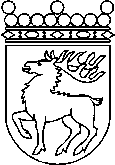 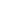 Ålands lagtingSKRIFTLIG FRÅGA nr   03 /2023-2024SKRIFTLIG FRÅGA nr   03 /2023-2024Lagtingsledamot DatumAndreas Kanborg2024-02-12Till Ålands lagtingTill Ålands lagtingTill Ålands lagtingTill Ålands lagtingTill Ålands lagtingMariehamn den 12 februari 2024Mariehamn den 12 februari 2024Andreas Kanborg